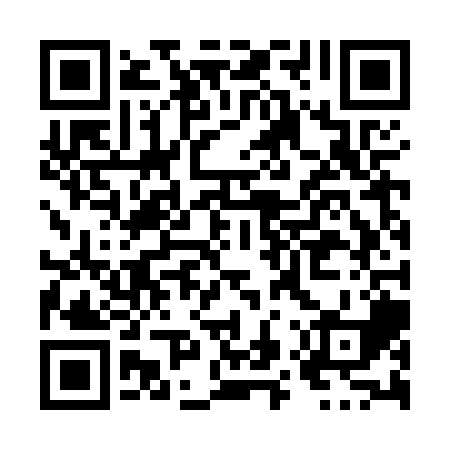 Prayer times for Kakatshu Etahit, Quebec, CanadaMon 1 Jul 2024 - Wed 31 Jul 2024High Latitude Method: Angle Based RulePrayer Calculation Method: Islamic Society of North AmericaAsar Calculation Method: HanafiPrayer times provided by https://www.salahtimes.comDateDayFajrSunriseDhuhrAsrMaghribIsha1Mon2:023:5712:075:408:1610:122Tue2:033:5812:075:408:1610:123Wed2:033:5912:075:408:1610:114Thu2:034:0012:085:408:1510:115Fri2:044:0012:085:408:1510:116Sat2:044:0112:085:398:1410:117Sun2:054:0212:085:398:1410:118Mon2:054:0312:085:398:1310:109Tue2:064:0412:085:398:1210:1010Wed2:074:0512:085:388:1210:1011Thu2:074:0612:095:388:1110:1012Fri2:084:0712:095:388:1010:0913Sat2:084:0812:095:378:0910:0914Sun2:094:0912:095:378:0810:0815Mon2:104:1012:095:368:0710:0816Tue2:104:1112:095:368:0610:0817Wed2:114:1312:095:358:0510:0718Thu2:114:1412:095:358:0410:0719Fri2:124:1512:095:348:0310:0620Sat2:134:1612:095:338:0210:0521Sun2:134:1712:095:338:0110:0522Mon2:144:1912:095:328:0010:0423Tue2:154:2012:095:317:5810:0424Wed2:154:2112:095:317:5710:0325Thu2:164:2312:095:307:5610:0226Fri2:174:2412:095:297:5410:0027Sat2:204:2512:095:287:539:5828Sun2:224:2712:095:277:519:5529Mon2:254:2812:095:277:509:5330Tue2:274:3012:095:267:489:5031Wed2:304:3112:095:257:479:47